Personal Data:                                                                                 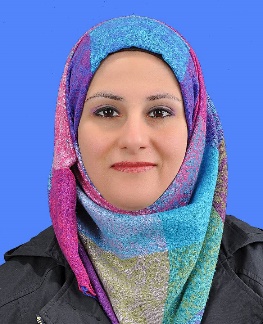 Name: Hiba Ali Hasan.Date of Birth: 1980Gender: Female.Scientific title: Assist. Prof. Dr.Objectives:Teaching biochemistry, clinical, organic chemistry and pharmacognosy for undergraduate and post graduate students; and guide the final year project’s students in their researches. Moreover, teaching of instrumental analysis and all characterization techniques. Performing researches related to Bio-organic and clinical chemistry.Education:BSc. In Chemistry (2001) from Al-Nahrain University/ College of Science.MSc. In Chemistry (Bio-chemistry) (2004) from Al-Nahrain University/ College of Science.PhD in Organic Chemistry (2018) from University Putra Malaysia (UPM)/ Faculty of Science.Scientific expertise:Teaching organic chemistry for first and second year pharmacy students.Teaching pharmacognocy for second year pharmacy students.Teaching of practical and theoretical bio- and clinical chemistry for third and fifth year pharmacy students.Teaching postgraduate student (MSc. and PhD.)Handling of many laboratory techniques related to organic and bio-chemistry fields.   Personal skills:Using of different computer skills. Speaking English as a second language.Awarded certificates and thanks letters:Acknowledgements and Appreciations from the Iraqi minster of higher education and scientific research: - Five letters.Acknowledgements and Appreciations from the chancellor of Al- Mustansriya University: - Thirteen letters.Acknowledgements and Appreciations from the dean of college of pharmacy: - Twelve letters.    Positions:Ministry of Higher education and scientific research scholarship for PhD. Students 2013-2018. Deputy Head of Pharmacognosy Department 2019-2021.Head of Continuous Division 2021-so far.Member of plagiarism committee 2019-so far.Member of Examination Committee 2009-2010 Member of Postgraduate Examination Committee 2019-2020Correlation Member of Quality Assurance Division 2019-2021.Correlation Member of Post Graduate Affairs Division 2019-2021.Member of Department Scientific Committee 2019-2021.Member of Scientific Promotions Committee 2022- so far.Member of Accreditation Council of Pharmacy Education 2021-so far Member of the Iraqi Syndicate of Chemists 2019- so far.Member of the Iraqi Society of Clinical Biochemistry 2011- so far.List of publications:Hasan H. A., Evaluation of The Relation Between Asthma, Obesity and Leptin Level in Iraqi Asthmatic Patients and The Main Risk Factors That are Associated With Leptin Level ; Iraqi Journal of Pharmaceutical Sciences ; 20 (2): 96-101; 2011. Ibrahim A. E., Hasan H. A. ,El Yassin H. D. ,Unstable Angina Biomarkers and Their Main Risk Factors in Iraqi Patients ; Al-Mustansriya Journal of Pharmaceutical Scince;11(1):92-99; 2012.Abd Razik B. M., Hasan H. A. ,Murtadha M. Kh.,The study of Antibacterial Activity of Plantago major and Ceratonia siliqua ,Iraqi Postgraduate Medical Journal ;11 (1):130-135; 2012.Hasan H. A., Rasheed Raauf A. M., Abd Razik B. M., Rasool Hassan B. A., Chemical composition and antimicrobial activity of the crude extracts isolated from zingiber officinale by different solvents, Pharmaceutica Analytica Acta;3 (9):1-5; 2012.Hasan H. A., Ibrahim A. E, Risk Factors That Are Associated With Interleukin-8 Level In Iraqi Asthmatic Patients. Asian Journal of Pharmaceutical and Clinical Research; 2013, 6 (2):245-248.Ibrahim A. E., Hasan H. A., Jawad A. H. , IL‐17 level in patients with acute myocardial infarction and its effect on lipid profile, European Journal of Chemistry; 5(1):186‐188; 2014.Hasan H. A.,  Abdulmalek E., Abdul Rahman M. B., Shaari Kh., Chan K. M., Microwave Synthesis, Characterization, and Antioxidant Activity of New Dihydrobenzimidazoquinazoline Compounds, IOSR Journal of Applied Chemistry; 11( 6):08-18:2018.Hasan H. A. , Abdulmalek E., Abdul Rahman M. B, Shaari Kh., Yamin B. M. and Chan K. W., Microwave synthesis, crystal structure, antioxidant, and antimicrobial st.udy of new 6‑heptyl‑5,6‑dihydrobenzo[4,5]imidazo[1,2‑c]quinazoline compound, Chemistry Central Journal, 12:145: 2018.Hasan H. A., Abdulmalek E., Saleh T. A., Abdul Rahman M. B., Shaari Kh., Yamin B. M., Chan K. W. Synthesis of novel 6-substituted-5,6-Dihydrobenzo[4,5] Imidazo[1,2-c] quinazoline compounds and evaluation of their properties, Journal of Molecular Structure 1193: 482-494: 2019.Abdulmalek E., Abdul Rahman M. B., Shaari Kh., Hasan H. A. and Chan K. W. Synthesis of Dihydrobenzimidazoquinazoline Derivatives for Their Potential Biological Activities. International Conference on Drug Discovery and Translational Medicine 2018 (ICDDTM '18), Putrajaya, Malaysia, 3 Dec - 5 Dec, 2018.Jasiem T. M., Nasser N. M., Baderden S. K., and Hasan H. A. Pharmacognostical And Phytochemical Studies of Iraqi Hibiscus rosa-sinensis, AIP Conference Proceedings 2144, 040002 (2019); https://doi.org/10.1063/1.5123103 , Published Online: 23 August 2019. Hasan H. A, Alnaqqash Z., A., Pharmacognostical and Phytochemical Study of Calendula officinalis L. Leaves Cultivated in Baghdad, AIP Conference Proceedings 2020, 2290, 020019 (1-9).Al-Bazaz H. Kh., Alnaqqash Z. A., Hasan H. A., GC-Mass and Phytochemical Investigation of Iraqi Anethum graveolens L. Seeds Mesopo. Environ. j, 5, (4), (44-50) , 2020.Hasan H. A., Raoof S. S., Abd Razik B. M., Synthesis, Characterization and Molecular Docking Simulation of Thioxothiazolidin-4-One Derivatives as Acetylcholinesterase Inhibitors, Sys Rev Pharm 2020;11(12):1920-1926.Hasan H. A., Salman A., Emilia Abdulmale E., Anticancer Activity and High Content Screening of New 6-Substituted-5,6-dihydrobenzo[4,5]imidazo[1,2-c]quinazoline Derivatives, Research J. Pharm. and Tech. 14(5): May 2021.Najm A S, Naeem H S, Alabboodi K O, Hasbullah S A, Hasan H A, Holi A M, AL‑Zahrani A A, Sopian K, Bais B, Majdi H Sh and Sultan A J. New systematic study approach of green synthesis CdS thin film via Salvia dye. Scientific reports, 2022; 12:12521. Najm  A. S., Naeem H S, Majdi H Sh, Hasbullah S A, Hasan H A, K. Sopian, Bais B, Al‑Iessa H J, Dhahad H A, Ali J M & Sultan A J. An in‑depth analysis of nucleation and growth mechanism of CdS thin film synthesized by chemical bath deposition (CBD) technique. Scientific reports, 2022; 12:15295.Najm A S, Naeem H S, Alwarid D A M, Aljuhani  A, Hasbullah  S A,  Hasan H A, Sopian  K, Bais  B , Al-Iessa  H J, Majdi H Sh, Sultan A J and Moria H. Mechanism of Chemical Bath Deposition of CdS Thin Films: Influence of Sulphur Precursor Concentration on Microstructural and Optoelectronic Characterizations. Coatings 2022, 12, 1400.Contacts: Department of Pharmacognacy, College of Pharmacy,  Al- Mustansiriyah University,Baghdad, Iraq.E.mail: hibaalichemist@uomustansiriyah@edu.iq;              hibaalichemist@yahoo.com 